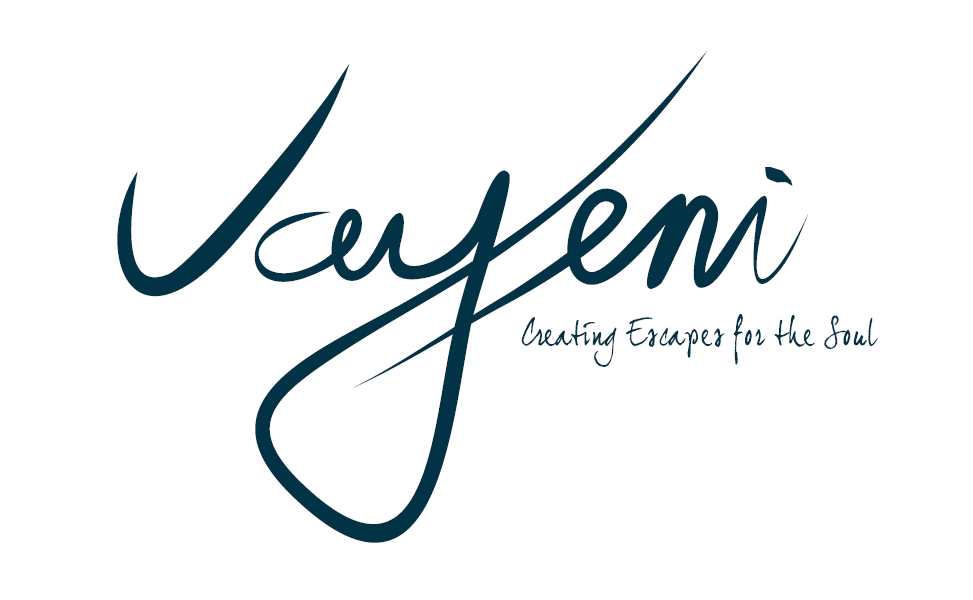 Vayeni (pr. VAI-YE-NEE) translates to the genuine, warm spirit of hospitality conveyed to people that visit this region. Vayeni is an inbound tour operator and local specialist Destination Management Company with its head office based in Zimbabwe.  The business was founded in 2010.  We provide visitors to Zimbabwe and the region with an experiential travel experience like no other.Vayeni’s strengths are detailed below:Well positioned to create individually tailored leisure and small to medium sized group travel itineraries that suit a range of budgets.  Competitive turnaround times.Significant experience with handling travellers from different backgrounds, with wide ranging expectations from all over the world. An excellent network with local and regional travel suppliers creating powerful leverage when it comes to providing decidedly competitive pricing to clients.A dedicated team on the ground and in various source markets that continuously strive to provide a personalized service.Unrivalled passion coupled with an intimate and envied knowledge of Zimbabwe and the region. Our motto "Creating Escapes for the Soul" is what we live by.More information can be found at:Website: www.vayeni.com Facebook: www.facebook.com/vayenitravel Twitter: www.twitter.com/vayenitravel Google+: https://plus.google.com/u/0/b/106478782096885026580/+VayeniHarare/about Pinterest: www.pinterest.com/vayeni YouTube: https://www.youtube.com/user/VayeniTravel 